ВЕСТНИК сельского поселения Печинено12+       № 15 (283)   6 августа 2020 годаОфициальное опубликованиеЗаключение о результатах публичных слушаний 
в сельском поселении Печинено муниципального района Богатовский Самарской области по проекту решения Собрания представителей сельского поселения Печинено муниципального района Богатовский Самарской области  «О внесении изменений в Правила благоустройства территории сельского поселения Печинено муниципального района Богатовский Самарской области»1. Дата оформления заключения о результатах публичных слушаний —05.08.2020. 2. Наименование проекта, рассмотренного на публичных слушаниях - проект решения Собрания представителей сельского поселения Печинено муниципального района Богатовский Самарской области «О внесении изменений в Правила благоустройства территории сельского поселения Печинено муниципального района Богатовский Самарской области» (далее — Проект решения).Основание проведения публичных слушаний — постановление Главы сельского поселения Печинено муниципального района Богатовский Самарской области от 02.07.2020 № 51 «О проведении публичных слушаний по проекту решения Собрания представителей сельского поселения Печинено муниципального района Богатовский Самарской области «О внесении изменений в Правила благоустройства территории сельского поселения Печинено муниципального района Богатовский Самарской области»» и оповещение о начале публичных слушаний, опубликованные в газете «Вестник сельского поселения Печинено» от 03.07.2020 № 12 (280).Организатор проведения публичных слушаний – Администрация сельского поселения Печинено муниципального района Богатовский Самарской области.Дата проведения публичных слушаний — с 03.07.2020 по 06.08.2020.3. Реквизиты протокола публичных слушаний, на основании которого подготовлено заключение о результатах публичных слушаний — б/н от 04.08.2020.4. В публичных слушаниях приняли участие 13 человек, в том числе:в селе Печинено 10 июля 2020 года в 10-00 по адресу: Самарская область, Богатовский район, село Печинено, ул. Советская, д. 1;   в поселке Восточный 13 июля 2020 года в 14-00 по адресу: Самарская область, Богатовский район, поселок Восточный, ул. Восточная, д. 19А;  в поселке Горский 14 июля 2020 года в 14-00 по адресу: Самарская область, Богатовский район, поселок Горский, ул. Горская, д. 2;   в поселке Духовой 15 июля 2020 года в 14-00 по адресу: Самарская область, Богатовский район, поселок Духовой, ул. Духовая, д. 4;   в поселке Елшанский 16 июля 2020 года в 14-00 по адресу: Самарская область, Богатовский район, поселок Елшанский, ул. Елшанская, д. 1а;  в поселке Западный 17 июля 2020 года в 14-00 по адресу: Самарская область, Богатовский район, поселок Западный, ул. Западная, д. 15; в поселке Ключ Мира 20 июля 2020 года 20 июля в 14-00 по адресу: Самарская область, Богатовский район, поселок Ключ Мира, ул. Мира, д. 9;в поселке Никольский 21 июля 2020 года в 14-00 по адресу: Самарская область, Богатовский район, поселок Никольский, ул. Николская, д. 11; в поселке Петровский 22 июля 2020 года в 14-00 по адресу: Самарская область, Богатовский район, поселок Петровский, ул. Петровская, д. 19; в селе Тростянка 23 июля 2020 года в 10-00 по адресу: Самарская область, Богатовский район, село Тростянка, ул. Чиркова, д. 97;   в селе Федоровка 24 июля 2020 года в 14-00 по адресу: Самарская область, Богатовский район, село Федоровка, ул. Первомайская, д. 74;  в поселке Центральный 27 июля 2020 года в 14-00 по адресу: Самарская область, Богатовский район, поселок Центральный, ул. Центральная, д. 26.5. Предложения и замечания по Проекту решения в протокол публичных слушаний внес 1 (один) человек. 6. Обобщенные сведения, полученные при учете замечаний и предложений, выраженных участниками публичных слушаний и постоянно проживающими на территории, в пределах которой проводятся публичные слушания, и иными заинтересованными лицами по вопросам, вынесенным на публичные слушания:Выводы по результатам публичных слушаний:рекомендуется принять Проект решения, рассмотренный на публичных слушаниях, с учетом предложения, указанного в пункте 1 таблицы пункта 6 настоящего заключения.Глава сельского поселения Печинено муниципального района Богатовский Самарской области                                                           А.В. ТрегубовПрокуратура Богатовского района разъясняет: «Вправе ли сотрудники ДПС требовать от водителя предъявления светоотражающего жилета при проверке документов?».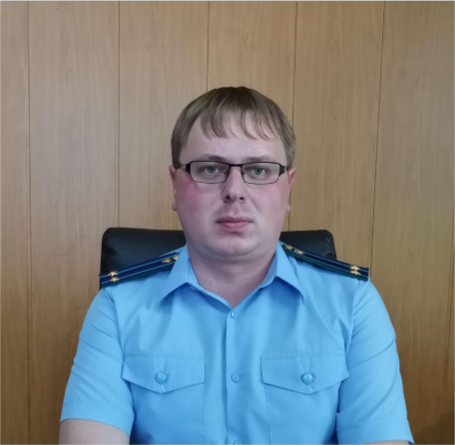 На ваши вопросы отвечает прокурор Богатовского района Самарской области Андрей Юрьевич Чудайкин	С 18 марта 2018 года у водителей появилась обязанность в определенных случаях надевать светоотражающую одежду. Так, в случае вынужденной остановки транспортного средства или ДТП вне населенных пунктов в темное время суток либо в условиях ограниченной видимости при нахождении на проезжей части или обочине необходимо одевать одежду с полосами световозвращающего материала.	В отношении данной обязанности следует разъяснить, что сотрудники дорожно-патрульной службы не вправе требовать от водителя автомобиля предъявления одежды с полосами светоотражающего материала при проверке документов или при осуществлении других административных процедур.	Административная ответственность за их отсутствие в транспортном средстве или на водителе законодательством не предусмотрена.Учредители: Собрание представителей сельского поселения Печинено муниципального района Богатовский Самарской области, Администрация сельского поселения Печинено муниципального района Богатовский Самарской области, Решение №3 от 19.03.08 года. Село Печинено, улица Советская, д. 1, Главный редактор Горшкова Е.Н. Телефон 3-55-30. тираж 150 экземпляров. БесплатноПредложения и замечания граждан, являющихся участниками публичных слушаний и постоянно проживающих на территории, в пределах которой проводятся публичные Предложения и замечания граждан, являющихся участниками публичных слушаний и постоянно проживающих на территории, в пределах которой проводятся публичные Предложения и замечания граждан, являющихся участниками публичных слушаний и постоянно проживающих на территории, в пределах которой проводятся публичные Предложения и замечания граждан, являющихся участниками публичных слушаний и постоянно проживающих на территории, в пределах которой проводятся публичные №Содержание предложений и (или) замечанийРекомендации о целесообразности или нецелесообразности учета внесенных предложений и (или) замечанийРекомендации о целесообразности или нецелесообразности учета внесенных предложений и (или) замечаний1Предлагаю внести следующие изменения в Проект решения:1)  дополнить пункт 1 Проекта решения новым подпунктом 1.5 (с соответствующим изменением нумерации последующих подпунктов) следующего содержания:«1.5. пункт 4.14 дополнить абзацем следующего содержания:«- размещать транспортные средства, создавая препятствия проведению работ по ручной или механизированной уборке территории, по очистке кровель зданий от снега, наледи и (или) удалению сосулек, а также деятельности специализированной организации по сбору и вывозу (транспортировке) с помощью транспортных средств твёрдых коммунальных отходов из мест, предназначенных для их накопления (временного складирования) в контейнерах, мусоросборниках или на специально отведённых площадках.»;»;2) подпункты 1.5 - 1.19 пункта 1 Проекта решения (нумерация подпунктов указана в редакции Проекта решения, опубликованной в газете) считать подпунктами 1.6 – 1.20;3) дополнить пункт 1 Проекта решения новым подпунктом 1.21 (с соответствующим изменением нумерации последующего подпункта) следующего содержания:«1.21. главу 13 изложить в следующей редакции:«Глава 13. Места (площадки) накопления твердых коммунальных отходов13.1. Складирование твердых коммунальных отходов осуществляется потребителями в местах (на площадках) накопления твердых коммунальных отходов, определенных договорами на оказание услуг по обращению с твердыми коммунальными отходами, заключенными с региональным оператором по обращению с твердыми коммунальными отходами на территории Самарской области, в соответствии с территориальной схемой обращения с отходами Самарской области, утверждаемой приказом министерства энергетики и жилищно-коммунального хозяйства Самарской области.Складирование твердых коммунальных отходов, за исключением крупногабаритных отходов, осуществляется потребителями в контейнеры, расположенные на контейнерных площадках.Складирование крупногабаритных отходов может осуществляться в местах (на площадках) накопления твердых коммунальных отходов следующими способами:а) в бункеры, расположенные на контейнерных площадках;б) на специальных площадках для складирования крупногабаритных отходов.13.2. Требования к количеству, объему, материалу контейнеров и бункеров устанавливаются законодательством Российской Федерации в области санитарно-эпидемиологического благополучия населения, а также иными нормативными правовыми актами.13.3. Расстояние от контейнерных площадок до жилых зданий, границы индивидуальных земельных участков под индивидуальную жилую застройку, территорий детских и спортивных площадок, дошкольных образовательных организаций, общеобразовательных организаций и мест массового отдыха населения должно быть не менее 20 м, но не более 100 м; до территорий медицинских организаций - не менее 25 м.Контейнерная площадка должна иметь подъездной путь, водонепроницаемое покрытие с уклоном для отведения талых и дождевых сточных вод, которое способно выдерживать установку и выкатывание контейнеров без повреждения, а также ограждение, обеспечивающее предупреждение распространения отходов за пределы контейнерной площадки.13.4. В случае, если складирование крупногабаритных отходов организовано на специальных площадках для складирования крупногабаритных отходов, то специальная площадка складирования крупногабаритных отходов должна иметь водонепроницаемое покрытие и ограждение с трех сторон высотой не менее 1 м.В случае, если складирование крупногабаритных отходов осуществляется в бункеры, расположенные на контейнерных площадках, площадка для установки бункера должна быть удалена от жилых зданий, территорий дошкольных образовательных и общеобразовательных организаций на расстояние не менее 20 м, до территорий медицинских организаций - не менее 25 м, иметь достаточную площадь для установки бункера, водонепроницаемое покрытие, подъездные пути, обеспечивающие доступ для мусоровозов, и ограничена бордюром по периметру.13.5. Территория контейнерной площадки и (или) специальной площадки для складирования крупногабаритных отходов должна регулярно очищаться от снега и льда, отходов, размещенных за пределами контейнеров и бункеров, и подвергаться уборке (санитарной обработке).13.6. Контейнерные площадки должны быть оборудованы крышей, не допускающей попадания в контейнеры атмосферных осадков, за исключением случаев, когда контейнеры оборудованы крышкой.13.7. Лицо, ответственное за содержание мест (площадок) накопления твердых коммунальных отходов, обеспечивает размещение в таких местах (на площадках) информации об объектах, для которых они предназначены, сведения о сроках удаления отходов, наименование организации, выполняющей данную работу, контакты лица, ответственного за качественную и своевременную работу по содержанию места (площадки) и своевременное удаление отходов, а также информацию, предостерегающую владельцев транспортных средств о недопустимости размещения транспортных средств, препятствующих деятельности специализированной организации по сбору и вывозу (транспортировке) с помощью транспортных средств твёрдых коммунальных отходов из мест, предназначенных для их накопления (временного складирования) в контейнерах или на специально отведённых площадках.13.8. Накопление отработанных ртутьсодержащих ламп производится отдельно от других видов отходов в порядке, определённом муниципальным правовым актом уполномоченного органа, принятым в соответствии с Постановлением Правительства Российской Федерации от 03.09.2010 № 681 «Об утверждении Правил обращения с отходами производства и потребления в части осветительных устройств, электрических ламп, ненадлежащие сбор, накопление, использование, обезвреживание, транспортирование и размещение которых может повлечь причинение вреда жизни, здоровью граждан, вреда животным, растениям и окружающей среде».»;4) подпункт 1.20 пункта 1 Проекта решения (нумерация подпункта указана в редакции Проекта решения, опубликованной в газете) считать подпунктом 1.22.Законом Самарской области от 20.07.2020 № 96-ГД «О внесении изменений в статью 4.18 Закона Самарской области «Об административных правонарушениях на территории Самарской области» вводится административная ответственность за нарушение требований правил благоустройства территории муниципального образования к содержанию территории муниципального образования, выразившееся в размещении транспортных средств, препятствующих проведению работ по ручной или механизированной уборке территории, по очистке кровель зданий от снега, наледи и (или) удалению сосулек, деятельности специализированной организации по сбору и вывозу (транспортировке) с помощью транспортных средств твёрдых коммунальных отходов из мест, предназначенных для их накопления (временного складирования)                         в контейнерах, мусоросборниках или на специально отведённых площадках, кроме действий, предусмотренных статьёй 12.19 Кодекса Российской Федерации об административных правонарушениях.В связи с этим правила благоустройства территории муниципального образования необходимо уточнить.Кроме того, Постановлением Правительства Самарской области от 07.07.2020 № 47 признаны утратившими силу постановления Правительства Самарской области от 06.08.2018 № 449 «Об утверждении Порядка накопления твердых коммунальных отходов, в том числе их раздельного накопления, на территории Самарской области» и от 18.09.2019 № 645 «О внесении изменения в постановление Правительства Самарской области от 06.08.2018 № 449 «Об утверждении Порядка накопления твердых коммунальных отходов, в том числе их раздельного накопления, на территории Самарской области» и об утверждении Порядка накопления твердых коммунальных отходов (в том числе их раздельного накопления) на территории Самарской области».Ввиду данного обстоятельства подлежат корректировке нормы главы 13 Правил благоустройства территории сельского поселения Печинено муниципального района Богатовский Самарской области, утвержденных решением Собрания представителей сельского поселения Печинено муниципального района Богатовский Самарской области от 19.09.2019 № 15, закрепляющие требования к контейнерным площадкам.Таким образом, внесенное предложение соответствует положениям законодательства Российской Федерации. Рекомендуется учесть предложение, поступившее в ходе публичных слушаний.Законом Самарской области от 20.07.2020 № 96-ГД «О внесении изменений в статью 4.18 Закона Самарской области «Об административных правонарушениях на территории Самарской области» вводится административная ответственность за нарушение требований правил благоустройства территории муниципального образования к содержанию территории муниципального образования, выразившееся в размещении транспортных средств, препятствующих проведению работ по ручной или механизированной уборке территории, по очистке кровель зданий от снега, наледи и (или) удалению сосулек, деятельности специализированной организации по сбору и вывозу (транспортировке) с помощью транспортных средств твёрдых коммунальных отходов из мест, предназначенных для их накопления (временного складирования)                         в контейнерах, мусоросборниках или на специально отведённых площадках, кроме действий, предусмотренных статьёй 12.19 Кодекса Российской Федерации об административных правонарушениях.В связи с этим правила благоустройства территории муниципального образования необходимо уточнить.Кроме того, Постановлением Правительства Самарской области от 07.07.2020 № 47 признаны утратившими силу постановления Правительства Самарской области от 06.08.2018 № 449 «Об утверждении Порядка накопления твердых коммунальных отходов, в том числе их раздельного накопления, на территории Самарской области» и от 18.09.2019 № 645 «О внесении изменения в постановление Правительства Самарской области от 06.08.2018 № 449 «Об утверждении Порядка накопления твердых коммунальных отходов, в том числе их раздельного накопления, на территории Самарской области» и об утверждении Порядка накопления твердых коммунальных отходов (в том числе их раздельного накопления) на территории Самарской области».Ввиду данного обстоятельства подлежат корректировке нормы главы 13 Правил благоустройства территории сельского поселения Печинено муниципального района Богатовский Самарской области, утвержденных решением Собрания представителей сельского поселения Печинено муниципального района Богатовский Самарской области от 19.09.2019 № 15, закрепляющие требования к контейнерным площадкам.Таким образом, внесенное предложение соответствует положениям законодательства Российской Федерации. Рекомендуется учесть предложение, поступившее в ходе публичных слушаний.Предложения и замечания иных участников публичных слушанийПредложения и замечания иных участников публичных слушанийПредложения и замечания иных участников публичных слушанийПредложения и замечания иных участников публичных слушаний№Содержание предложений и (или) замечанийРекомендации о целесообразности или нецелесообразности учета внесенных предложений и (или) замечанийРекомендации о целесообразности или нецелесообразности учета внесенных предложений и (или) замечаний2не поступалине поступалиотсутствуютотсутствуют